Постановление Правительства Республики Северная Осетия-Алания от 31 мая 2013 г. N 193 "Об утверждении основных требований к школьной одежде и внешнему виду обучающихся по образовательным программам на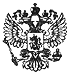 Правительство Республики Северная Осетия-АланияПостановление Правительства Республики Северная Осетия-Алания от 31 мая 2013 г. N 193 "Об утверждении основных требований к школьной одежде и внешнему виду обучающихся по образовательным программам начального общего, основного общего и среднего общего образования в государственных образовательных организациях Республики Северная Осетия-Алания и муниципальных образовательных организациях муниципальных образований Республики Северная Осетия-Алания" (не вступило в силу) Постановление Правительства Республики Северная Осетия-Алания от 31 мая 2013 г. N 193 "Об утверждении основных требований к школьной одежде и внешнему виду обучающихся по образовательным программам начального общего, основного общего и среднего общего образования в государственных образовательных организациях Республики Северная Осетия-Алания и муниципальных образовательных организациях муниципальных образований Республики Северная Осетия-Алания"В соответствии с пунктом 6 части 1 статьи 3 и пунктом 18 части 3 статьи 28 Федерального закона от 29 декабря 2012 года N 273-ФЗ "Об образовании в Российской Федерации", вступающего в силу с 1 сентября 2013 года, в целях обеспечения светского характера образования в государственных образовательных организациях, реализующих программы начального общего, основного общего и среднего общего образования, и муниципальных образовательных организациях, реализующих программы начального общего, основного общего и среднего общего образования, муниципальных образований Республики Северная Осетия-Алания, Правительство Республики Северная Осетия-Алания постановляет:ГАРАНТ:См. Закон Республики Северная Осетия-Алания от 31 июля 2006 г. N 42-РЗ "Об образовании"1. Утвердить прилагаемые Основные требования к школьной одежде и внешнему виду обучающихся по образовательным программам начального общего, основного общего и среднего общего образования в государственных образовательных организациях Республики Северная Осетия-Алания и муниципальных образовательных организациях муниципальных образований Республики Северная Осетия-Алания (далее - Основные требования).2. Министерству образования и науки Республики Северная Осетия-Алания:в пределах полномочий обеспечить разъяснительную работу по вопросам, связанным с применением Основных требований;в трехмесячный срок представить в Правительство Республики Северная Осетия-Алания проект закона "Об образовании в Республике Северная Осетия-Алания" в соответствии с Федеральным законом от 29 декабря 2012 года N 273-ФЗ "Об образовании в Российской Федерации".3. Рекомендовать органам местного самоуправления муниципальных районов Республики Северная Осетия-Алания и городского округа г. Владикавказ обеспечить реализацию настоящего постановления в соответствующих муниципальных образовательных организациях.4. Настоящее постановление вступает в силу с 1 сентября 2013 года.5. Контроль за исполнением настоящего постановления возложить на Заместителя Председателя Правительства Республики Северная Осетия-Алания С.С. Таболова.Основные требования к школьной одежде и внешнему виду обучающихся в государственных образовательных организациях Республики Северная Осетия-Алания и муниципальных образовательных организациях муниципальных образований Республики Северная Осетия-Алания (утв. постановлением Правительства Республики Северная Осетия-Алания от 31 мая 2013 г. N 193)I. Общие положения1. Настоящие Основные требования вводятся с целью:укрепления здоровья обучающихся;обеспечения обучающихся удобной и эстетичной одеждой в повседневной школьной жизни;устранения признаков социального, имущественного и религиозного различия между обучающимися в государственных образовательных организациях Республики Северная Осетия-Алания и муниципальных образовательных организациях муниципальных образований Республики Северная Осетия-Алания (далее - образовательные организации);предупреждения возникновения у обучающихся психологического дискомфорта перед сверстниками;укрепления общего имиджа образовательной организации, формирования школьной идентичности.2. Настоящие Основные требования являются обязательными для исполнения обучающимися в 1-11 классах образовательных организаций (далее - обучающиеся).3. Решение о введении требований к одежде для обучающихся образовательных организаций должно приниматься всеми участниками образовательного процесса, учитывать материальные затраты малообеспеченных и многодетных семей.II. Требования к школьной одежде обучающихся4. Одежда обучающихся должна носить светский характер и соответствовать:санитарно-эпидемиологическим правилам и нормативам "Гигиенические требования к одежде для детей, подростков и взрослых, товарам детского ассортимента и материалам для изделий (изделиям), контактирующим с кожей человека. СанПиН 2.4.7/1.1.1286-03", утвержденным постановлением Главного государственного санитарного врача Российской Федерации 17 апреля 2003 года N 51;погоде и месту проведения учебных занятий, температурному режиму в помещении;общепринятым в обществе нормам делового стиля.5. В образовательных организациях устанавливаются следующие виды школьной одежды:повседневная школьная одежда;парадная школьная одежда;спортивная школьная одежда.6. Повседневная школьная одежда обучающихся включает:для мальчиков и юношей - брюки классического покроя, пиджак или жилет нейтральных цветов (серых, черных) или неярких оттенков синего, темно-зеленого, коричневого цвета (возможно использование ткани в клетку или полоску в классическом цветовом оформлении); однотонная сорочка сочетающейся цветовой гаммы; аксессуары (галстук, поясной ремень);для девочек и девушек - жакет, жилет, юбка или сарафан нейтральных цветов (серых, черных) или неярких оттенков бордового, синего, зеленого, коричневого и других цветов (возможно использование ткани в клетку или полоску в классическом цветовом оформлении); непрозрачная блузка (длиной ниже талии) сочетающейся цветовой гаммы; платье в различных цветовых решениях, которое может быть дополнено белым или черным фартуком, съемным воротником, галстуком (рекомендуемая длина платьев и юбок: не выше 10 см от верхней границы колена и не ниже середины голени).7. В холодное время года допускается ношение обучающимися джемперов, свитеров и пуловеров сочетающейся цветовой гаммы, а девочкам и девушкам также и брюк классического покроя.8. Парадная школьная одежда используется обучающимися в дни проведения праздников и торжественных линеек.Для мальчиков и юношей парадная школьная одежда состоит из повседневной школьной одежды, дополненной белой сорочкой.Для девочек и девушек парадная школьная одежда состоит из повседневной школьной одежды, дополненной белой непрозрачной блузкой (длиной ниже талии) и (или) белым фартуком.9. Спортивная школьная одежда обучающихся включает футболку, спортивные трусы (шорты) или спортивные брюки, спортивный костюм, кеды или кроссовки.Спортивная одежда используется обучающимися на занятиях физической культурой и спортом.Спортивная школьная одежда должна соответствовать погоде и месту проведения физкультурных занятий.10. Одежда обучающихся может иметь отличительные знаки образовательной организации (класса): эмблемы, нашивки, значки, галстуки и так далее.11. Обучающимся запрещается ношение в образовательных организациях:одежды ярких цветов и оттенков; брюк, юбок с заниженной талией и (или) высокими разрезами; одежды с декоративными деталями в виде заплат, с прорывами ткани, с неоднородным окрасом ткани; одежды с яркими надписями и изображениями; декольтированных платьев и блузок; одежды бельевого стиля; атрибутов одежды, закрывающих лицо; одежды, обуви и аксессуаров с травмирующей фурнитурой, символикой асоциальных неформальных молодежных объединений, а также пропагандирующих психоактивные вещества и противоправное поведение;религиозной одежды, одежды с религиозными атрибутами и (или) религиозной символикой;головных уборов в помещениях образовательных организаций;пляжной обуви, массивной обуви на толстой платформе, вечерних туфель и туфель на высоком каблуке (более 7 см);массивных украшений.III. Требования к внешнему виду обучающихся12. Внешний вид обучающихся должен соответствовать общепринятым в обществе нормам делового стиля и носить светский характер.13. Обучающимся запрещается появляться в образовательных организациях с экстравагантными стрижками и прическами, с волосами, окрашенными в яркие неестественные оттенки, с ярким маникюром и макияжем, с пирсингом.Обзор документаКакие требования предъявляются к школьной одежде и внешнему виду обучающихся в образовательных организациях РСО-Алания?С 1 сентября 2013 года на территории РСО-Алания вступят в силу новые требования к школьной одежде и внешнему виду обучающихся в государственных и муниципальных образовательных организациях республики.Данные требования вводятся с целью: укрепления здоровья обучающихся; обеспечения обучающихся удобной и эстетичной одеждой в повседневной школьной жизни; устранения признаков социального, имущественного и религиозного различия между обучающимися; предупреждения возникновения у обучающихся психологического дискомфорта перед сверстниками; укрепления общего имиджа образовательной организации, формирования школьной идентичности.Одежда обучающихся должна носить светский характер и соответствовать СанПиН 2.4.7/1.1.1286-03, погоде и месту проведения учебных занятий, температурному режиму в помещении, общепринятым в обществе нормам делового стиля.В образовательных организациях устанавливаются следующие виды школьной одежды: повседневная, парадная и спортивная школьная одежда.Повседневная школьная одежда для мальчиков и юношей включает брюки классического покроя, пиджак или жилет нейтральных цветов (серых, черных) или неярких оттенков синего, темно-зеленого, коричневого цвета (возможно использование ткани в клетку или полоску в классическом цветовом оформлении); однотонная сорочка сочетающейся цветовой гаммы; аксессуары (галстук, поясной ремень).Для девочек и девушек повседневная школьная одежда состоит из: жакет, жилет, юбка или сарафан нейтральных цветов (серых, черных) или неярких оттенков бордового, синего, зеленого, коричневого и других цветов (возможно использование ткани в клетку или полоску в классическом цветовом оформлении); непрозрачная блузка (длиной ниже талии) сочетающейся цветовой гаммы; платье в различных цветовых решениях, которое может быть дополнено белым или черным фартуком, съемным воротником, галстуком. Рекомендуемая длина платьев и юбок - не выше 10 см от верхней границы колена и не ниже середины голени.Обучающимся запрещается ношение одежды ярких цветов и оттенков; брюк, юбок с заниженной талией и (или) высокими разрезами; одежды с декоративными деталями в виде заплат, с прорывами ткани, с неоднородным окрасом ткани; одежды с яркими надписями и изображениями; декольтированных платьев и блузок; одежды бельевого стиля; атрибутов одежды, закрывающих лицо; одежды, обуви и аксессуаров с травмирующей фурнитурой, символикой асоциальных неформальных молодежных объединений, а также пропагандирующих психоактивные вещества и противоправное поведение; религиозной одежды, одежды с религиозными атрибутами и (или) религиозной символикой; головных уборов в помещениях образовательных организаций; пляжной обуви, массивной обуви на толстой платформе, вечерних туфель и туфель на высоком каблуке (более 7 см); массивных украшений.Также обучающимся запрещается появляться в образовательных организациях с экстравагантными стрижками и прическами, с волосами, окрашенными в яркие неестественные оттенки, с ярким маникюром и макияжем, с пирсингом.Постановление вступает в силу с 1 сентября 2013 г.Первый заместитель Председателя Правительства Республики Северная Осетия-АланияА. Хадиков